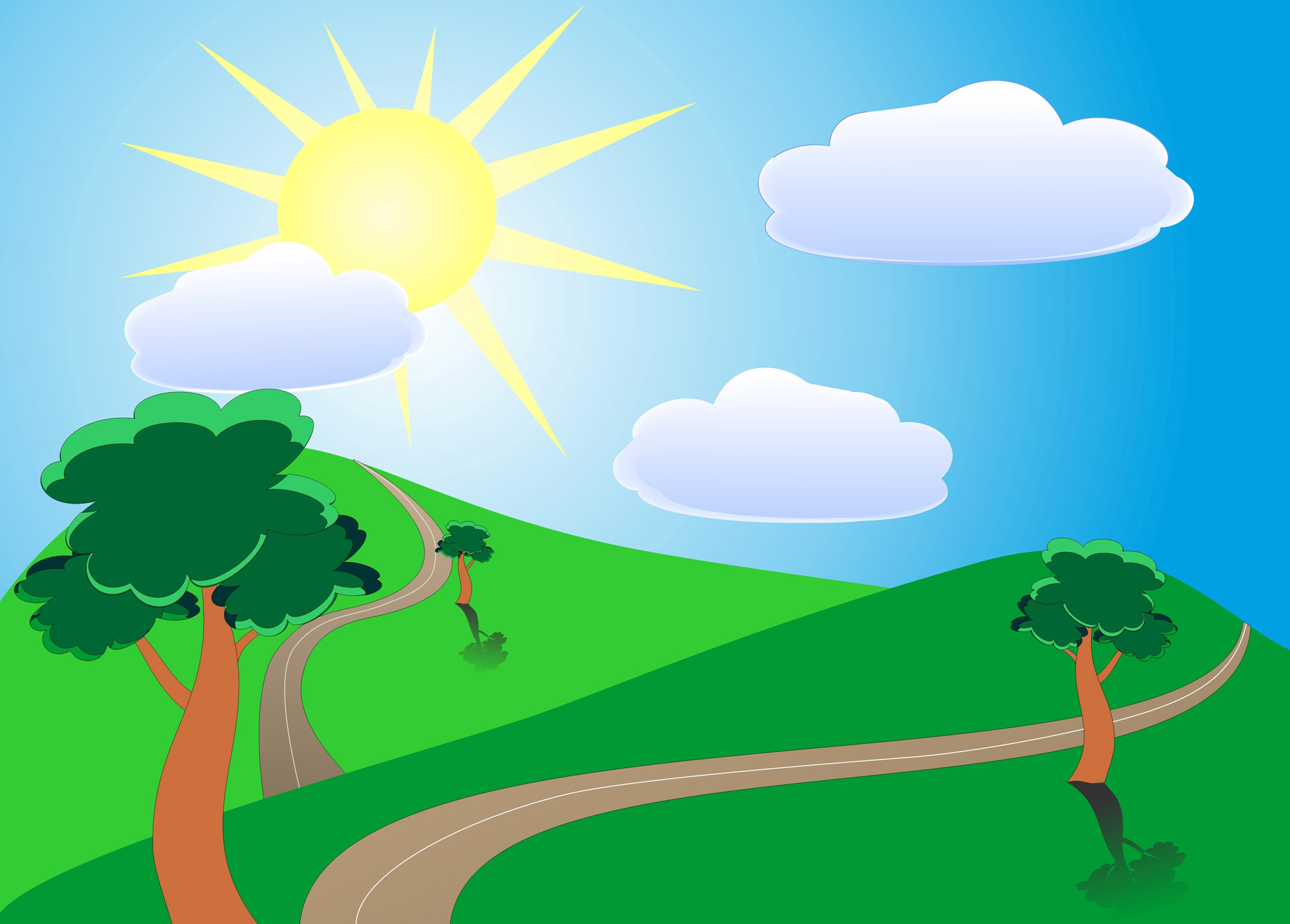 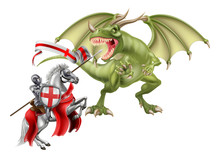 St. Mary’s Primary and Pre-school Newsletter St. Mary’s Primary and Pre-school Newsletter       Summer termWelcome back to school after the  Easter holidays. We hope that you have all had a peaceful holiday with your family and friends. This half term is 6 weeks long and we break up for the May half term holiday on Friday, 26th May. In between, we have two consecutive Bank Holiday Mondays on 1st May and then the following Monday, 8th May for the King’s Coronation Weekend. We will celebrate this in school on Friday, 5th May when we will have a Coronation Garden Party with the children outside (weather permitting) with games on the field in the afternoon. We will then invite parents and grandparents into school at 2.45pm for a Coronation assembly.   SATsThe children in year 6 will be sitting their SATs in school from 9th May until 12th May in the mornings. A timetable will be sent out to parent’s of year 6 over the next week. If you have any questions, please do not hesitate to ask .         Summer termWelcome back to school after the  Easter holidays. We hope that you have all had a peaceful holiday with your family and friends. This half term is 6 weeks long and we break up for the May half term holiday on Friday, 26th May. In between, we have two consecutive Bank Holiday Mondays on 1st May and then the following Monday, 8th May for the King’s Coronation Weekend. We will celebrate this in school on Friday, 5th May when we will have a Coronation Garden Party with the children outside (weather permitting) with games on the field in the afternoon. We will then invite parents and grandparents into school at 2.45pm for a Coronation assembly.   SATsThe children in year 6 will be sitting their SATs in school from 9th May until 12th May in the mornings. A timetable will be sent out to parent’s of year 6 over the next week. If you have any questions, please do not hesitate to ask .   EXTENDED AFTER-SCHOOL CLUB Thankyou for your extremely positive response to the letter about us running an extended after-school club session until 5.30pm every night. Based on the number that were returned we will trial it from after the half term holiday and if it proves successful, we will continue from September. Just to reiterate, there will be the usual club up to 4.15pm with an extension of up to 5.30pm. We advertised the role internally and we are pleased to announce that Miss Haresnape is going to run the club for the first half term. She is getting excited already about all the lovely things she wants to do and as she is very creative, we know the children are going to have a great time with her. Over the next few weeks, we will work out all the logistics and then we will send out booking forms asap. MATERNITY COVERWe are currently in the process of recruiting for Mrs. Jardine’s maternity cover starting from September. We have had a lot of interest in the role and hope to interview soon. We will let you know the outcome ASAP.EXTENDED AFTER-SCHOOL CLUB Thankyou for your extremely positive response to the letter about us running an extended after-school club session until 5.30pm every night. Based on the number that were returned we will trial it from after the half term holiday and if it proves successful, we will continue from September. Just to reiterate, there will be the usual club up to 4.15pm with an extension of up to 5.30pm. We advertised the role internally and we are pleased to announce that Miss Haresnape is going to run the club for the first half term. She is getting excited already about all the lovely things she wants to do and as she is very creative, we know the children are going to have a great time with her. Over the next few weeks, we will work out all the logistics and then we will send out booking forms asap. MATERNITY COVERWe are currently in the process of recruiting for Mrs. Jardine’s maternity cover starting from September. We have had a lot of interest in the role and hope to interview soon. We will let you know the outcome ASAP.Whats Happening?Whats Happening?